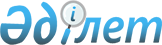 Об утверждении положения государственного учреждения "Управление земельных отношений Восточно-Казахстанской области"
					
			Утративший силу
			
			
		
					Постановление Восточно-Казахстанского областного акимата от 06 мая 2015 года N 113. Зарегистрировано Департаментом юстиции Восточно-Казахстанской области 01 июня 2015 года N 3979. Утратило силу - постановлением Восточно-Казахстанского областного акимата от 14 июля 2016 года № 213      Сноска. Утратило силу - постановлением Восточно-Казахстанского областного акимата от 14.07.2016 № 213.

      Примечание РЦПИ.

      В тексте документа сохранена пунктуация и орфография оригинала.

      В соответствии с пунктом 2 статьи 27, пунктом 2 статьи 39 Закона Республики Казахстан от 23 января 2001 года "О местном государственном управлении и самоуправлении в Республике Казахстан", подпунктом 7) статьи 17, статьей 164 Закона Республики Казахстан от 1 марта 2011 года "О государственном имуществе" Восточно-Казахстанский областной акимат ПОСТАНОВЛЯЕТ: 

      1. Утвердить прилагаемое положение государственного учреждения "Управление земельных отношений Восточно-Казахстанской области".

      2. Управлению земельных отношений Восточно-Казахстанской области (Толеубеков К. К.) принять меры, вытекающие из настоящего постановления.

      3. Контроль за исполнением настоящего постановления возложить на заместителя акима области Мусина Д. М.

      4. Настоящее постановление вводится в действие со дня его первого официального опубликования. 

 Положение государственного учреждения "Управление земельных отношений Восточно-Казахстанской области"
1. Общие положения      1. Государственное учреждение "Управление земельных отношений Восточно-Казахстанской области" является государственным органом Республики Казахстан, уполномоченным Восточно-Казахстанским областным акиматом на осуществление функций местного государственного управления в области земельных отношений Восточно-Казахстанской области. 

      2. Государственное учреждение "Управление земельных отношений Восточно-Казахстанской области" осуществляет свою деятельность в соответствии с Конституцией Республики Казахстан и законами Республики Казахстан, актами Президента, Правительства Республики Казахстан, актами акима и акимата Восточно-Казахстанской области, а также настоящим Положением.

      3. Государственное учреждение "Управление земельных отношений Восточно-Казахстанской области" является юридическим лицом в организационно-правовой форме государственного учреждения, имеет печати и штампы со своим наименованием на государственном языке, бланки установленного образца, в соответствии с законодательством Республики Казахстан, счета в органах казначейства.

      4. Государственное учреждение "Управление земельных отношений Восточно-Казахстанской области" вступает в гражданско-правовые отношения от собственного имени.

      5. Государственное учреждение "Управление земельных отношений Восточно-Казахстанской области" имеет право выступать стороной гражданско-правовых отношений от имени государства, если оно уполномочено на это в соответствии с законодательством.

      6. Государственное учреждение "Управление земельных отношений Восточно-Казахстанской области" по вопросам своей компетенции в установленном законодательством порядке принимает решения, оформляемые приказами руководителя государственного учреждения "Управление земельных отношений Восточно-Казахстанской области".

      7. Структура и лимит штатной численности государственного учреждения "Управление земельных отношений Восточно-Казахстанской области" утверждаются постановлением Восточно-Казахстанского областного акимата.

      8. Местонахождение государственного учреждения "Управление земельных отношений Восточно-Казахстанской области": Республика Казахстан, индекс 070019, Восточно-Казахстанская область, город Усть-Каменогорск, улица Казахстан, 59/1.

      9. Полное наименование государственного органа - государственное учреждение "Управление земельных отношений Восточно-Казахстанской области".

      10. Настоящее Положение является учредительным документом государственного учреждения "Управление земельных отношений Восточно-Казахстанской области".

      11. Финансирование деятельности государственного учреждения "Управление земельных отношений Восточно-Казахстанской области" осуществляется из областного бюджета.

      12. Государственному учреждению "Управление земельных отношений Восточно-Казахстанской области" запрещается вступать в договорные отношения с субъектами предпринимательства на предмет выполнения обязанностей, являющихся функциями государственного учреждения "Управление земельных отношений Восточно-Казахстанской области".

 2. Миссия, основные задачи, функции, права и обязанности государственного органа      13. Миссией государственного учреждения "Управление земельных отношений Восточно-Казахстанской области" является обеспечение эффективного развития земельных отношений, эффективное и рациональное использование земельных ресурсов, мониторинг и повышение качественного состояния земель, ведение учета распределения земельного фонда области, обеспечение прозрачности предоставления земельных участков, проведение землеустройства.

      14. Основными задачами государственного учреждения "Управление земельных отношений Восточно-Казахстанской области" являются: 

      1) защита интересов государства в области земельных отношений на местном уровне;

      2) координация деятельности районных, городских (областного значения) исполнительных органов в части использования и охраны земельных ресурсов;

      3) создание условий для эффективного использования земель с целью экономического развития области. 

      15. Основными функциями государственного учреждения "Управление земельных отношений Восточно-Казахстанской области" являются:

      1) подготовка предложений и проектов решений местного исполнительного органа области по предоставлению земельных участков для целей недропользования (для проведения работ по добыче; по совмещенной разведке и добыче; по строительству и (или) эксплуатации подземных сооружений, не связанных с разведкой и (или) добычей), строительства (реконструкции) магистральных трубопроводов, объектов переработки нефти и газа, объектов по использованию возобновляемых источников энергии, для индустриально-инновационных проектов субъектов индустриально-инновационной деятельности, реализации инвестиционных приоритетных проектов в соответствии с Законом Республики Казахстан "Об инвестициях", создания и расширения особо охраняемых природных территорий местного значения, а также по принудительному отчуждению земельных участков для государственных нужд при обнаружении и под разработку месторождений полезных ископаемых, для строительства (реконструкции) магистральных трубопроводов, создания и расширения особо охраняемых природных территорий местного значения;

      2) реализация государственной политики в области регулирования земельных отношений;

      3) подготовка предложений и проектов решений местного исполнительного органа области по предоставлению земельных участков государственным научно – исследовательским организациям и их опытным хозяйствам, а также государственным семеноводческим хозяйствам и племенным заводам;

      4) подготовка предложений и проектов решений местного исполнительного органа области по предоставлению земельных участков, занятых территориальными водами, для строительства искусственных сооружений;

      5) подготовка предложений по резервированию земель;

      6) утверждение кадастровой (оценочной) стоимости конкретных земельных участков, продаваемых в частную собственность государством, в пределах его компетенции;

      7) определение делимости и неделимости земельных участков в пределах его компетенции; 

      8) организация проведения землеустройства и утверждение землеустроительных проектов по формированию земельных участков; 

      9) организация разработки проектов зонирования земель, проектов и схем по рациональному использованию земель области; 

      10) организация проведения земельных торгов (конкурсов, аукционов) в пределах его компетенции; 

      11) проведение экспертизы проектов и схем областного, городского, районного значения, затрагивающих вопросы использования и охраны земель; 

      12) заключение договоров купли-продажи и договоров аренды земельного участка и временного безвозмездного землепользования в пределах его компетенции и осуществление контроля за исполнением условий заключенных договоров; 

      13) составление баланса земель области на основании данных районов, городов областного значения; 

      14) подготовка предложений по выдаче разрешений местным исполнительным органом области на использование земельных участков для проведения изыскательских работ в соответствии со статьей 71 Земельного кодекса Республики Казахстан от 20 июня 2003 года; 

      15) подготовка предложений по переводу сельскохозяйственных угодий из одного вида в другой;

      16) утверждение земельно-кадастрового плана;

      17) предоставление информации в центральный уполномоченный орган о лицах, у которых принудительно изъяты земельные участки на основании вступившего в законную силу решения суда, в соответствии со статьями 92 и 93 Земельного Кодекса Республики Казахстан от 20 июня 2003 года;

      18) подача заявления в уполномоченный орган в области государственной регистрации прав на недвижимое имущество на установление и прекращение обременения на земельный участок в соответствии с частью третьей пункта 2 статьи 94 Земельного кодекса Республики Казахстан от 20 июня 2003 года;

      19) подготовка предложений и проектов решений местного исполнительного органа области по представлению на утверждение местному представительному органу области границ пригородных зон городов районного значения;

      20) подготовка предложений и проектов решений местного исполнительного органа области по предоставлению земельных участков под скотопрогонные трассы временного пользования межрайонного значения;

      21) подготовка предложений и проектов решений местного исполнительного органа области по предоставлению и изъятию, в том числе для государственных нужд, земельных участков из земель всех категорий в случаях, связанных с созданием и расширением особо охраняемых природных территорий местного значения, за исключением случаев, предусмотренных подпунктом 3) статьи 13 Земельного кодекса Республики Казахстан от 20 июня 2003 года;

      22) подготовка предложений по регулированию земельных отношений в части предоставления земель, находящихся на территории одного района, города областного значения, в долгосрочное пользование другому району, городу областного значения;

      23) подготовка предложений и проектов решений местного исполнительного органа области по предоставлению и изъятию, в том числе для государственных нужд, земельных участков в случаях, предусмотренных статьей 90 Земельного Кодекса Республики Казахстан от 20 июня 2003 года, за исключением земель лесного фонда;

      24) подготовка предложений и проектов решений местного исполнительного органа области по установлению публичных сервитутов в соответствии со статьей 69 Земельного кодекса Республики Казахстан от 20 июня 2003 года;

      25) подготовка предложений и проектов решений местного исполнительного органа области по представлению на согласование в центральный уполномоченный орган предложений по вопросам предоставления земельных участков сельскохозяйственного назначения иностранцам, лицам без гражданства и иностранным юридическим лицам;

      26) подготовка предложений и проектов решений местных представительного и исполнительного органов области по установлению базовых ставок платы за земельные участки при их предоставлении в частную собственность в областных центрах, городах областного и районного значения, поселках и сельских населенных пунктах; 

      27) подготовка предложений и проектов решений местных представительного и исполнительного органов области по установлению и изменению границ (черты) городов областного значения по согласованию с Правительством Республики Казахстан;

      28) подготовка предложений и проектов решений местных представительного и исполнительного органов области по установлению и изменению границ (черты) городов районного значения;

      29) осуществление в интересах местного государственного управления иных полномочий, возлагаемых на местные исполнительные органы законодательством Республики Казахстан.

      16. Права и обязанности:

      1) запрашивать и получать в установленном законодательством порядке от других государственных органов, должностных лиц, учреждений, организаций и их руководителей, граждан, собственников земельных участков и землепользователей информацию, документы и материалы, необходимые для выполнения своих функций; 

      2) вносить на рассмотрение акиму, акимату Восточно-Казахстанской области предложения по вопросам реализации государственной политики в области регулирования земельных отношений;

      3) осуществлять иные права и обязанности, необходимые для выполнения своих функций, в соответствии с законодательством Республики Казахстан.

 3. Организация деятельности государственного органа      17. Руководство государственного учреждения "Управление земельных отношений Восточно-Казахстанской области" осуществляется первым руководителем, который несет персональную ответственность за выполнение возложенных на государственное учреждение "Управление земельных отношений Восточно-Казахстанской области" задач и осуществление им своих функций.

      18. Первый руководитель государственного учреждения "Управление земельных отношений Восточно-Казахстанской области" назначается на должность и освобождается от должности акимом Восточно-Казахстанской области.

      19. Первый руководитель государственного учреждения "Управление земельных отношений Восточно-Казахстанской области" имеет заместителя, который назначается на должность и освобождаются от должности в соответствии с законодательством Республики Казахстан.

      20. Полномочия первого руководителя государственного учреждения "Управление земельных отношений Восточно-Казахстанской области":

      1) в соответствии с законодательством назначает на должности и освобождает от должностей работников государственного учреждения "Управление земельных отношений Восточно-Казахстанской области";

      2) в установленном законодательством порядке поощряет и налагает дисциплинарные взыскания на работников государственного учреждения "Управление земельных отношений Восточно-Казахстанской области";

      3) подписывает акты государственного учреждения "Управление земельных отношений Восточно-Казахстанской области";

      4) утверждает положения об отделах государственного учреждения "Управление земельных отношений Восточно-Казахстанской области";

      5) представляет без доверенности государственное учреждение "Управление земельных отношений Восточно-Казахстанской области" в государственных органах и иных организациях;

      6) обеспечивает равный доступ мужчин и женщин к государственной службе в соответствии с их опытом, способностями и профессиональной подготовкой;

      7) принимает необходимые меры по противодействию коррупции и несет за это персональную ответственность;

      8) осуществляет иные полномочия в соответствии с действующим законодательством Республики Казахстан.

      Исполнение полномочий первого руководителя государственного учреждения "Управление земельных отношений Восточно-Казахстанской области" в период его отсутствия осуществляется лицом, его замещающим в соответствии с действующим законодательством.

      21. Первый руководитель определяет полномочия своего заместителя в соответствии с действующим законодательством Республики Казахстан.

 4. Имущество государственного органа      22. Государственное учреждение "Управление земельных отношений Восточно-Казахстанской области" может иметь на праве оперативного управления обособленное имущество в случаях, предусмотренных законодательством.

      23. Имущество государственного учреждения "Управление земельных отношений Восточно-Казахстанской области" формируется за счет имущества, переданного ему собственником.

      24. Имущество, закрепленное за государственным учреждением "Управление земельных отношений Восточно-Казахстанской области", относится к областной коммунальной собственности.

 5. Реорганизация и ликвидация государственного органа      25. Реорганизация и упразднение государственного учреждения "Управление земельных отношений Восточно-Казахстанской области" осуществляется в соответствии с законодательством Республики Казахстан.


					© 2012. РГП на ПХВ «Институт законодательства и правовой информации Республики Казахстан» Министерства юстиции Республики Казахстан
				
      Аким области

Д. Ахметов
Утверждено постановлением
Восточно-Казахстанского
областного акимата
от "6" мая 2015 года № 113